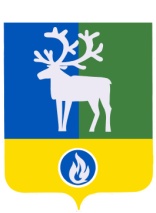 ПРОЕКТБЕЛОЯРСКИЙ РАЙОНХАНТЫ-МАНСИЙСКИЙ АВТОНОМНЫЙ ОКРУГ - ЮГРААДМИНИСТРАЦИЯ БЕЛОЯРСКОГО РАЙОНАПОСТАНОВЛЕНИЕот _____________ 2019 года                                                                                          № ______О внесении изменений в приложение к постановлению администрацииБелоярского района от 31 октября 2018 года № 1039П о с т а н о в л я ю:1. Внести в приложение «Муниципальная программа Белоярского района «Обеспечение доступным и комфортным жильем жителей Белоярского района в 2019 – 2024 годах» (далее – Программа) к постановлению администрации Белоярского района от 31 октября 2018 года № 1039 «Об утверждении муниципальной программы Белоярского района «Обеспечение доступным и комфортным жильем жителей Белоярского района в 2019 – 2024 годах» следующие изменения:1) позицию паспорта Программы «Финансовое обеспечение муниципальной программы» изложить в следующей редакции:2) таблицу 5 «Перечень основных мероприятий муниципальной программы, объемы и источники их финансирования» Программы изложить в редакции согласно приложению к настоящему постановлению.2. Опубликовать настоящее постановление в газете «Белоярские вести. Официальный выпуск».3. Настоящее постановление вступает в силу после официального опубликования.4. Контроль за выполнением постановления возложить на первого заместителя главы Белоярского района Ойнеца А.В.Глава Белоярского района                                                                                      С.П.МаненковОсновные мероприятия муниципальной программы, объемы и источники финансирования_________________«Финансовое обеспечение муниципальной программыОбщий объем финансирования муниципальной программы на 2019 - 2024 годы составляет 243 176,3 тыс.рублей, в том числе:за счет средств бюджета Белоярского района 57 116,5 тыс.рублей, в том числе по годам:2019 год – 26 644,2 тыс.рублей;2020 год – 3 762,1 тыс.рублей;2021 год – 3 128,7 тыс.рублей;2022 год – 7 860,5 тыс.рублей;2023 год – 7 860,5 тыс.рублей;2024 год – 7 860,5 тыс.рублей;за счет средств бюджета Белоярского района, сформированного за счет средств бюджета Ханты-Мансийского автономного округа - Югры в форме субсидии (далее – бюджет автономного округа), 186 031,0 тыс.рублей, в том числе по годам:2019 год – 55 106,4 тыс.рублей;2020 год – 71 480,3 тыс.рублей;2021 год – 59 444,3 тыс.рублей;за счет средств бюджета Белоярского района, сформированного за счет средств бюджета Российской Федерации в форме субсидии (далее – федеральный бюджет), 28,8 тыс.рублей, в том числе по годам:2019 год – 28,8 тыс.рублей»;ПРИЛОЖЕНИЕк постановлению администрации Белоярского районаот «___»____________2019 года №_____Таблица 5Номер основного мероприятияНаименование основных мероприятий муниципальной программы (их связь с показателями муниципальной программы)Ответственный исполнитель, соисполнитель муниципальной программыИсточники финансированияОбъем бюджетных ассигнований на реализацию муниципальной программы, тыс.рублейОбъем бюджетных ассигнований на реализацию муниципальной программы, тыс.рублейОбъем бюджетных ассигнований на реализацию муниципальной программы, тыс.рублейОбъем бюджетных ассигнований на реализацию муниципальной программы, тыс.рублейОбъем бюджетных ассигнований на реализацию муниципальной программы, тыс.рублейОбъем бюджетных ассигнований на реализацию муниципальной программы, тыс.рублейОбъем бюджетных ассигнований на реализацию муниципальной программы, тыс.рублейНомер основного мероприятияНаименование основных мероприятий муниципальной программы (их связь с показателями муниципальной программы)Ответственный исполнитель, соисполнитель муниципальной программыИсточники финансированияВсегов том числев том числев том числев том числев том числев том числеНомер основного мероприятияНаименование основных мероприятий муниципальной программы (их связь с показателями муниципальной программы)Ответственный исполнитель, соисполнитель муниципальной программыИсточники финансированияВсего2019 г.2020 г.2021 г.2022 г.2023 г.2024 г.12345678910Подпрограмма 1 «Содействие развитию жилищного строительства на территории Белоярского района»Подпрограмма 1 «Содействие развитию жилищного строительства на территории Белоярского района»Подпрограмма 1 «Содействие развитию жилищного строительства на территории Белоярского района»Подпрограмма 1 «Содействие развитию жилищного строительства на территории Белоярского района»Подпрограмма 1 «Содействие развитию жилищного строительства на территории Белоярского района»Подпрограмма 1 «Содействие развитию жилищного строительства на территории Белоярского района»Подпрограмма 1 «Содействие развитию жилищного строительства на территории Белоярского района»Подпрограмма 1 «Содействие развитию жилищного строительства на территории Белоярского района»Подпрограмма 1 «Содействие развитию жилищного строительства на территории Белоярского района»Подпрограмма 1 «Содействие развитию жилищного строительства на территории Белоярского района»Подпрограмма 1 «Содействие развитию жилищного строительства на территории Белоярского района»1.1Строительство и приобретение жилья (1, 2, 3)Всего:164 459,057 257,660 137,444 782,5760,5760,5760,51.1Строительство и приобретение жилья (1, 2, 3)бюджет автономного округа143 477,743 803,857 130,542 573,4---1.1Строительство и приобретение жилья (1, 2, 3)бюджет Белоярского района20 981,313 453,83 006,92 239,1760,5760,5760,51.1.1Строительство жильяУКСбюджет Белоярского района11 148,311 148,3-----1.1.2Приобретение жильяКМСбюджет автономного округа143 477,743 803,857 130,542 543,4---1.1.2Приобретение жильяКМСбюджет Белоярского района9 833,02 305,53 006,92 239,1760,5760,5760,51.2Проектирование и строительство систем инженерной инфраструктуры в целях обеспечения инженерной подготовки земельных участков для жилищного строительства (1, 2, 3)Всего:бюджет Белоярского района13 594,07 594,0--2 000,02 000,02 000,01.2.1Застройка микрорайона Озерный-2 г.Белоярский. Инженерные сети. 1 этапУКСбюджет Белоярского района3 000,0---1 000,01 000,01 000,01.2.2Застройка микрорайона Озерный-2 г.Белоярский. Автомобильная дорога с подготовкой территории. 1 этапУКСбюджет Белоярского района7 594,07 594,0-----1.2.3Застройка квартала Южный г.Белоярский. Реконструкция инженерных сетейУКСбюджет Белоярского района3 000,0---1 000,01 000,01 000,01.3Предоставление субсидии некоммерческим организациям, не являющимся государственными (муниципальными) учреждениями, в целях финансового обеспечения затрат в связи с организацией и проведением мероприятий по строительству подводящих инженерных сетей и благоустройству придомовой территории строящихся многоквартирных домов на территории Белоярского районаУКСбюджет Белоярского района20 000,05 000,0--5 000,05 000,05 000,0Итого по подпрограмме 1Всего:198 053,069 851,660 137,444 782,57 760,57 760,57 760,5Итого по подпрограмме 1бюджет автономного округа143 477,743 803,857 130,542 543,4---Итого по подпрограмме 1бюджет Белоярского района54 575,326 047,83 006,92 239,17 760,57 760,57 760,5Подпрограмма 2 «Градостроительная деятельность на территории Белоярского района»Подпрограмма 2 «Градостроительная деятельность на территории Белоярского района»Подпрограмма 2 «Градостроительная деятельность на территории Белоярского района»Подпрограмма 2 «Градостроительная деятельность на территории Белоярского района»Подпрограмма 2 «Градостроительная деятельность на территории Белоярского района»Подпрограмма 2 «Градостроительная деятельность на территории Белоярского района»Подпрограмма 2 «Градостроительная деятельность на территории Белоярского района»Подпрограмма 2 «Градостроительная деятельность на территории Белоярского района»Подпрограмма 2 «Градостроительная деятельность на территории Белоярского района»Подпрограмма 2 «Градостроительная деятельность на территории Белоярского района»Подпрограмма 2 «Градостроительная деятельность на территории Белоярского района»2.1Обеспечение градостроительной деятельности на территории Белоярского района (5)Всего:43 349,811 316,414 524,017 209,4100,0100,0100,02.1Обеспечение градостроительной деятельности на территории Белоярского района (5)бюджет автономного округа40 897,310 750,613 797,816 348,9---2.1Обеспечение градостроительной деятельности на территории Белоярского района (5)бюджет Белоярского района2 452,5565,8726,2860,5100,0100,0100,02.1.1Документы территориального планирования и градостроительного зонированияУАиГбюджет автономного округа5 597,85 597,8-----2.1.1Документы территориального планирования и градостроительного зонированияУАиГбюджет Белоярского района294,6294,6-----2.1.2Документация по планировке территорииУАиГбюджет автономного округа35 299,55 152,813 797,816 348,9---2.1.2Документация по планировке территорииУАиГбюджет Белоярского района2 157,9271,2726,2860,5100,0100,0100,0Итого по подпрограмме 2Всего:43 349,811 316,414 524,017 209,4100,0100,0100,0Итого по подпрограмме 2бюджет автономного округа40 897,310 750,613 797,816 348,9---Итого по подпрограмме 2бюджет Белоярского района2 452,5565,8726,2860,5100,0100,0100,0Подпрограмма 3 «Улучшение жилищных условий населения Белоярского района»Подпрограмма 3 «Улучшение жилищных условий населения Белоярского района»Подпрограмма 3 «Улучшение жилищных условий населения Белоярского района»Подпрограмма 3 «Улучшение жилищных условий населения Белоярского района»Подпрограмма 3 «Улучшение жилищных условий населения Белоярского района»Подпрограмма 3 «Улучшение жилищных условий населения Белоярского района»Подпрограмма 3 «Улучшение жилищных условий населения Белоярского района»Подпрограмма 3 «Улучшение жилищных условий населения Белоярского района»Подпрограмма 3 «Улучшение жилищных условий населения Белоярского района»Подпрограмма 3 «Улучшение жилищных условий населения Белоярского района»Подпрограмма 3 «Улучшение жилищных условий населения Белоярского района»3.1«Обеспечение жильем молодых семей» государственной программы Российской Федерации «Обеспечение доступным и комфортным жильем и коммунальными услугами граждан Российской Федерации» (6)УЖКХВсего:1 773,5611,4581,0581,1---3.1«Обеспечение жильем молодых семей» государственной программы Российской Федерации «Обеспечение доступным и комфортным жильем и коммунальными услугами граждан Российской Федерации» (6)УЖКХфедеральный бюджет28,828,8-----3.1«Обеспечение жильем молодых семей» государственной программы Российской Федерации «Обеспечение доступным и комфортным жильем и коммунальными услугами граждан Российской Федерации» (6)УЖКХбюджет автономного округа1 656,0552,0552,0552,0---3.1«Обеспечение жильем молодых семей» государственной программы Российской Федерации «Обеспечение доступным и комфортным жильем и коммунальными услугами граждан Российской Федерации» (6)УЖКХбюджет Белоярского района88,730,629,029,1---Итого по подпрограмме 3Всего:1 773,5611,4581,0581,1---Итого по подпрограмме 3федеральный бюджет28,828,8-----Итого по подпрограмме 3бюджет автономного округа1 656,0552,0552,0552,0---Итого по подпрограмме 3бюджет Белоярского района88,730,629,029,1---Итого по муниципальной программеВсего:243 176,381 779,475 242,462 573,07 860,57 860,57 860,5Итого по муниципальной программефедеральный бюджет28,828,8-----Итого по муниципальной программебюджет автономного округа186 031,055 106,471 480,359 444,3---Итого по муниципальной программебюджет Белоярского района57 116,526 644,23 762,13 128,77 860,57 860,57 860,5